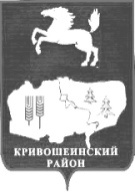 АДМИНИСТРАЦИЯ КРИВОШЕИНСКОГО РАЙОНАПОСТАНОВЛЕНИЕ02.12.2013                                                                                                                     №  880Об утверждении Перечня муниципальных программ действующих на территориимуниципального образования Кривошеинский район в 2014 -2016 гг(в редакции Постановления Администрации Кривошеинского района от 22.01.2014 № 17)      В соответствии с постановлением Администрации Кривошеинского района от 11.10.2013 № 758 «Об утверждении Порядка разработки, реализации и оценки эффективности муниципальных программ муниципального образования Кривошеинский район»:      ПОСТАНОВЛЯЮ:1. Утвердить прилагаемый Перечень муниципальных программ муниципального образования Кривошеинский район, действующих на территории муниципального образования Кривошеинский район в 2014-2016гг согласно приложению.2. Настоящее постановление опубликовать в Сборнике нормативных актов Администрации Кривошеинского района и разместить на официальном сайте муниципального образования Кривошеинский район в сети Интернет.3.  Контроль за исполнением настоящего распоряжения возложить на заместителя Главы муниципального образования  по экономическим вопросам, реальному сектору экономики  и инновациям А.М.Архипова.Глава Кривошеинского района(Глава Администрации)                                                                                       А.В.РазумниковИсп: Ларина Э.Э.  8(38251)2-14-27Прокуратура, МЦКС, ЦРБ,  Архипов А.М., ЦМБ, Управление финансовПЕРЕЧЕНЬМУНИЦИПАЛЬНЫХ ПРОГРАММАДМИНИСТРАЦИИ КРИВОШЕИНСКОГО РАЙОНАна 2014 - 2016 гг.№№
ппНаименование
программыЗаказчикОснование 
для    
разработки
программыРеквизиты  
документа, 
утвердившего
программуПотребность в  
средствах на три 
последующих года 
(тыс. руб.)Потребность в  
средствах на три 
последующих года 
(тыс. руб.)Потребность в  
средствах на три 
последующих года 
(тыс. руб.)Выделено из
бюджетов всех уровней       
 в текущем    
году на    
реализацию 
программы  
(тыс. руб.)Выделено из
бюджетов всех уровней       
 в текущем    
году на    
реализацию 
программы  
(тыс. руб.)Выделено из
бюджетов всех уровней       
 в текущем    
году на    
реализацию 
программы  
(тыс. руб.)Примечание№№
ппНаименование
программыЗаказчикОснование 
для    
разработки
программыРеквизиты  
документа, 
утвердившего
программу2014_2015_2016_Выделено из
бюджетов всех уровней       
 в текущем    
году на    
реализацию 
программы  
(тыс. руб.)Выделено из
бюджетов всех уровней       
 в текущем    
году на    
реализацию 
программы  
(тыс. руб.)Выделено из
бюджетов всех уровней       
 в текущем    
году на    
реализацию 
программы  
(тыс. руб.)Примечание1234567899910ФБОБМБ1. В сфере развития предпринимательства1. В сфере развития предпринимательства1. В сфере развития предпринимательства1. В сфере развития предпринимательства1. В сфере развития предпринимательства1. В сфере развития предпринимательства1. В сфере развития предпринимательства1. В сфере развития предпринимательства1. В сфере развития предпринимательства1. В сфере развития предпринимательства1. В сфере развития предпринимательства1. В сфере развития предпринимательства1Муниципальная программа «Развитие малого и среднего предпринимательства в Кривошеинском районе на 2011-2014 годы»   Администрация Кривошеинского районаПостановление от 14.07.2011 № 345; внесены изменения в постановление от 26.08.2013 №640;Постановление от 29.09.2013 №754200,0---23.Муниципальная программа «Развитие сферы заготовки и переработки дикорастущего сырья в Кривошеинском районе Томской области на 2013-2015 гг» Муниципальная программа «Развитие сельского туризма в муниципальном образовании Кривошеинский район Томской области»   Администрация Кривошеинского районаАдминистрация Кривошеинского районаПостановление Администрации Томской области от 11.12.2012 № 511а «Об утверждении долгосрочной целевой программы «Развитие сферы заготовки и переработки дикорастущего сырья в Томской области на 2013-2015»Постановление от 04.09.2013 № 657Постановление от 04.09.2013 №65600Всего по    
разделу 3:  200,02. В сфере социальной поддержки населения2. В сфере социальной поддержки населения2. В сфере социальной поддержки населения2. В сфере социальной поддержки населения2. В сфере социальной поддержки населения2. В сфере социальной поддержки населения2. В сфере социальной поддержки населения2. В сфере социальной поддержки населения2. В сфере социальной поддержки населения2. В сфере социальной поддержки населения2. В сфере социальной поддержки населения2. В сфере социальной поддержки населения1Муниципальная программа «Старшее поколение» на 2014-2016Администрация Кривошеинского районаПостановление от  29.06.2011 № 299Постановление от 01.10.2013 №719150,0Всего по разделу :  150,03. В сфере профилактики правонарушений и наркомании3. В сфере профилактики правонарушений и наркомании3. В сфере профилактики правонарушений и наркомании3. В сфере профилактики правонарушений и наркомании3. В сфере профилактики правонарушений и наркомании3. В сфере профилактики правонарушений и наркомании3. В сфере профилактики правонарушений и наркомании3. В сфере профилактики правонарушений и наркомании3. В сфере профилактики правонарушений и наркомании3. В сфере профилактики правонарушений и наркомании3. В сфере профилактики правонарушений и наркомании1Муниципальная программа «Профилактика правонарушений и наркомании на 2012-2014 годы»Администрация Кривошеинского районаЗакон Томской области от 06.04.2009 № 47-ОЗ «О профилактике правонарушений  в Томской области»Постановление от 30.08.2013 №63402Муниципальная программа «Профилактика безнадзорности правонарушений несовершеннолетних на территории Кривошеинского района на 2014-2016 гг»Администрация Кривошеинского районаЗакон Томской области от 069.04.09. № 47-ОЗ «О профилактике правонарушений в Томской области»Постановление  от 19.05.11 № 217150,0Всего по разделу:150,04. В сфере коммунального хозяйства и энергетики4. В сфере коммунального хозяйства и энергетики4. В сфере коммунального хозяйства и энергетики4. В сфере коммунального хозяйства и энергетики4. В сфере коммунального хозяйства и энергетики4. В сфере коммунального хозяйства и энергетики4. В сфере коммунального хозяйства и энергетики4. В сфере коммунального хозяйства и энергетики4. В сфере коммунального хозяйства и энергетики4. В сфере коммунального хозяйства и энергетики4. В сфере коммунального хозяйства и энергетики1Муниципальная программа «Газификация Кривошеинского района на период 2012-2020 годы»Администрация Кривошеинского районаПостановление от 25.09.2013 №710 1577,02.Муниципальная программа «Энергосбережение и повышение энергетической эффективности на территории Кривошеинского района Томской области на 2012 год и на перспективу до 2020 года»Администрация Кривошеинского районаФЗ РФ от 23 ноября  №261-ФЗ «Об энергосбережении и повышении энергетической эффективности и о внесении изменений в отдельные законодательные акты РФ»Постановление от 02.10.2013 №7293.Муниципальная программа «Водоснабжение сельских населённых пунктов муниципального образования Кривошеинский район Томской области на 2012-2017 годы»Администрация Кривошеинского районаПостановление Администрации Томской области от 25.10.2012 №424-а «Об утверждении долгосрочной целевой программы «Модернизация коммунальной инфраструктуры Томской области в 2013-2017гг»Постановление  от 02.10.2013 №730Всего по разделу:1577,05. В сфере деятельности, направленной против терроризма и экстремизма5. В сфере деятельности, направленной против терроризма и экстремизма5. В сфере деятельности, направленной против терроризма и экстремизма5. В сфере деятельности, направленной против терроризма и экстремизма5. В сфере деятельности, направленной против терроризма и экстремизма5. В сфере деятельности, направленной против терроризма и экстремизма5. В сфере деятельности, направленной против терроризма и экстремизма5. В сфере деятельности, направленной против терроризма и экстремизма5. В сфере деятельности, направленной против терроризма и экстремизма5. В сфере деятельности, направленной против терроризма и экстремизма5. В сфере деятельности, направленной против терроризма и экстремизма1Муниципальная программа «Профилактика террористической и экстремистской деятельности в муниципальном образовании Кривошеинский район на 2013-2015 годы»Администрация Кривошеинского районаПоручение Президента РФ № Пр 1293 ГС от 13.07.2007Постановление от 26.09.2013 № 713Всего по разделу:6. В сфере жилищных вопросов6. В сфере жилищных вопросов6. В сфере жилищных вопросов6. В сфере жилищных вопросов6. В сфере жилищных вопросов6. В сфере жилищных вопросов6. В сфере жилищных вопросов6. В сфере жилищных вопросов6. В сфере жилищных вопросов6. В сфере жилищных вопросов6. В сфере жилищных вопросов1.Муниципальная программа «Обеспечение молодых семей в Кривошеинском районе Томской области на 2011-2015 годы гг»Администрация Кривошеинского районаПостановление  от 27.08.2013 № 616370,002.Муниципальная программа «Устойчивое развитие  муниципального образования Кривошеинский район Томской области на 2014-2017 годы и на период до 2020 года»Администрация Кривошеинского районаРаспоряжение Правительства Российской Федерации от 30 ноября 2010 №2036-рПостановление от 30.09.2013 №715553,0Всего по разделу:923,07. В сфере молодежной политики, физической культуры и спорта7. В сфере молодежной политики, физической культуры и спорта7. В сфере молодежной политики, физической культуры и спорта7. В сфере молодежной политики, физической культуры и спорта7. В сфере молодежной политики, физической культуры и спорта7. В сфере молодежной политики, физической культуры и спорта7. В сфере молодежной политики, физической культуры и спорта7. В сфере молодежной политики, физической культуры и спорта7. В сфере молодежной политики, физической культуры и спорта7. В сфере молодежной политики, физической культуры и спорта7. В сфере молодежной политики, физической культуры и спорта1.Муниципальная программа «Развитие молодёжной политики на территории Кривошеинского района в 2012-2014 гг»Администрация Кривошеинского районаРаспоряжение Правительства РФ от 17.11.2008 1662-р «О концепции долгосрочного социально-экономического  развития РФ на период 2020 года»Постановление  от 03.09.2013 №63980,02.Муниципальная программа «Развитие общественных инициатив в Кривошеинском районе на 2014-2016 гг»Администрация Кривошеинского районаФЗ «О некоммерческих организациях » №7-ФЗ от 12 января . ФЗ «Об общественных объединениях» № 82-ФЗ от 19 мая   Устав МО Кривошеинский районПостановление от 23.12.2010 №847; внес изм постановление от 18.11.2011 № 697-р; вне изм постановление от 16.02.2012 №51; внес изм от 03.09.2013 №637200,003.Муниципальная программа «Формирование  здорового образа жизни, развитие физической культуры на территории Кривошеинского района на 2014-2016 гг»Администрация Кривошеиснкого районаРаспоряжение Администрации Томской области № 1130-ра от 20.12.2010 г. Федеральная целевая программа «Развитие физической культуры и спорта в Российской федерации на период 2006-2015 годы» (утверждена постановлением Правительства РФ №7 от 11.01.2006 г.)Постановление от 04.07.2011 № 312; внес. изм. от 03.09.2013 № 638580,0Всего по разделу:860,08. В сфере развития личных подсобных хозяйств8. В сфере развития личных подсобных хозяйств8. В сфере развития личных подсобных хозяйств8. В сфере развития личных подсобных хозяйств8. В сфере развития личных подсобных хозяйств8. В сфере развития личных подсобных хозяйств8. В сфере развития личных подсобных хозяйств8. В сфере развития личных подсобных хозяйств8. В сфере развития личных подсобных хозяйств8. В сфере развития личных подсобных хозяйств8. В сфере развития личных подсобных хозяйств1.Муниципальная программа «Развитие малых форм хозяйствования  на селе в Кривошеинском районе на 2011-2014 гг»Администрация Кривошеинского районаПрограмма социально-экономического развития  муниципального образования Кривошеинский район на 2007-2012Постановление от 13.09.2013 №67962,02.Муниципальная программа «Районный конкурс в агропромышленном комплексе Кривошеинского района на 2014-2016 годы»Администрация Кривошеинского районаПостановление Администрации Кривошеинского района от 11.10.2013 № 758 «Об утверждении Порядка разработки,  и  оценки  эффективности муниципальных программ муниципального образования Кривошеинский район», решение Думы  Кривошеинского района от 26.12.2012 г. № 228 «Об утверждении  бюджета МО Кривошеинский район на 2013 год». Постановление  от 25.12.2013 № 9543.Муниципальнаяпрограмма  « Муниципальная поддержка кадрового обеспечения предприятий агропромышленного комплекса Кривошеинского района на 2014-.г.»Администрация Кривошеинского районаПостановление Администрации Кривошеинского района от 11.10.2013 № 758 «Об утверждении Порядка разработки, реализации и оценки эффективности муниципальных программ муниципального образования Кривошеинский район»Постановление от 25.12.2013 № 955Всего по разделу:612,09. Развитие в сфере культуры и образования9. Развитие в сфере культуры и образования9. Развитие в сфере культуры и образования9. Развитие в сфере культуры и образования9. Развитие в сфере культуры и образования9. Развитие в сфере культуры и образования9. Развитие в сфере культуры и образования9. Развитие в сфере культуры и образования9. Развитие в сфере культуры и образования9. Развитие в сфере культуры и образования9. Развитие в сфере культуры и образования1.Муниципальная программа «Развитие инфраструктуры общего образования Кривошеинского района на 2013-2015гг»Администрация Кривошеинского районаПостановление от 21.08.2013 №6082.Муниципальная программа «Развитие культуры Кривошеинского района на 2013-2015 годы»Администрация Кривошеинского районаПостановление от 19.02.2013 №114Всего по разделу:10. В сфере социально-экономического развития10. В сфере социально-экономического развития10. В сфере социально-экономического развития10. В сфере социально-экономического развития10. В сфере социально-экономического развития10. В сфере социально-экономического развития10. В сфере социально-экономического развития10. В сфере социально-экономического развития10. В сфере социально-экономического развития10. В сфере социально-экономического развития10. В сфере социально-экономического развития1.Муниципальная программа «Социально-экономическое развитие муниципального образования Кривошеинский район на 2013-2017гг»Администрация Кривошеинского района400,02.Районная целевая программа «Социально- экономическое развитие муниципального образования  Кривошеинский район на 2013-2017 годы ( в рамках реализации мероприятий по поддержке кадрового обеспечения АПК)»Администрация Кривошеинского района114,0Всего по разделу:11.В сфере поддержки кадрового обеспечения муниципальных служащих11.В сфере поддержки кадрового обеспечения муниципальных служащих11.В сфере поддержки кадрового обеспечения муниципальных служащих11.В сфере поддержки кадрового обеспечения муниципальных служащих11.В сфере поддержки кадрового обеспечения муниципальных служащих11.В сфере поддержки кадрового обеспечения муниципальных служащих11.В сфере поддержки кадрового обеспечения муниципальных служащих11.В сфере поддержки кадрового обеспечения муниципальных служащих11.В сфере поддержки кадрового обеспечения муниципальных служащих11.В сфере поддержки кадрового обеспечения муниципальных служащих11.В сфере поддержки кадрового обеспечения муниципальных служащих1.Муниципальная программа «Профессиональная подготовка, переподготовка, повышение квалификации и стажировка муниципальных служащих муниципального образования Кривошеинский район на 2014-2016 годы»Администрация Кривошеинского районаВ соответствии с Федеральным законом от 02.03.2007 N 25-ФЗ "О муниципальной службе в Российской Федерации", постановлением Администрации Кривошеинского района от 11.10.2013 № 758 «Об утверждении Порядка разработки, реализации и оценки эффективности муниципальных программ муниципального образования Кривошеинский район»Постановление от 23.12.2013 № 949Всего по разделу:12. В сфере информационной политики 12. В сфере информационной политики 12. В сфере информационной политики 12. В сфере информационной политики 12. В сфере информационной политики 12. В сфере информационной политики 12. В сфере информационной политики 12. В сфере информационной политики 12. В сфере информационной политики 12. В сфере информационной политики 12. В сфере информационной политики 1.Муниципальная программа «Информационная политика и работа с общественностью муниципального образования Кривошеинский район на 2014-2016 гг»Администрация Кривошеинского районаПостановление Администрации Кривошеинского района от 11.10.2013 № 758 «Об утверждении Порядка разработки, реализации и  оценки эффективности муниципальных программ муниципального образования Кривошеинский район»Постановление от 26.12.2013 № 958Итого:13. В сфере обеспечения безопасности дорожного движения13. В сфере обеспечения безопасности дорожного движения13. В сфере обеспечения безопасности дорожного движения13. В сфере обеспечения безопасности дорожного движения13. В сфере обеспечения безопасности дорожного движения13. В сфере обеспечения безопасности дорожного движения13. В сфере обеспечения безопасности дорожного движения13. В сфере обеспечения безопасности дорожного движения13. В сфере обеспечения безопасности дорожного движения13. В сфере обеспечения безопасности дорожного движения13. В сфере обеспечения безопасности дорожного движения1.Муниципальная программа «Обеспечение безопасности дорожного движения на территории Кривошеинского района в 2013-2015 годах»Администрация Кривошеинского районаФедеральный закон от 10 декабря 1995 года № 196-ФЗ «О безопасности дорожного движения»;Поручение Президента Российской Федерации от 13.07.2007 №Пр-1293ГС 
Постановление администрации Томской области от 17.12.2009 № 203а «»Об утверждении долгосрочной областной целевой программы «Повышение безопасности дорожного движения на территории Томской области в 2010 - 2013 годах»Постановление от 27.12.2013 №962Всего по разделу:ИТОГО:      4986,0